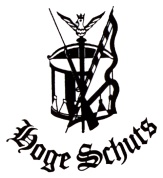 Gildenkring “Hoge Schuts”Evenementenlijst 2023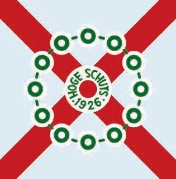 Gildenkring “Hoge Schuts”Evenementenlijst 2023Gildenkring “Hoge Schuts”Evenementenlijst 2023Gildenkring “Hoge Schuts”Evenementenlijst 2023 20-11-20221e  kruisboog wedstrijdSint Joris   Geffen 27-11-2022Reserve kruisboog wedstrijd18-12-20222e  kruisboog wedstrijdSint Barbara Dinther 08-01-20233e kruisboog wedstrijdSint Sebastiaan Oss 29-01-20234e  kruisboog wedstrijdSint Lambertus Maren-Kessel     02-02-2023SchuttersvergaderingSint JorisGeffen12-02-20235e  kruisboog wedstrijdSint-Willebrordus Heeswijk 19-02-2022Reserve kruisboog wedstrijd09-03-2023Algemene Voorjaarsvergadering HSSint Barbara en Sint LuciaUden 25-03-20231e schietwedstrijd -geweerSint Antonius Abt  Vorstenbosch 02-04-2023KaderdagSint Antonius Abt  Vorstenbosch 15-04-20232e  Schietwedstrijd-geweerSint-Willebrordus Heeswijk 20-04-2023Commissievergadering kringdagSint Barbara en Sint LuciaUden29-04-20233e  Schietwedstrijd-geweerSint Antonius Abt  Nuland 08-05-20231e  Jeu de Boules wedstrijdSint Joris	Berlicum13-05-20234e  Schietwedstrijd-geweerSint Joris Geffen 21-05-2023Kringdag MaaslandSint Antonius Abt  Nuland 23-05-20232e  Jeu de Boules wedstrijdSint BarbaraDinther27-05-20235e  Schietwedstrijd-geweerSint Joris	Berlicum07-06-20233e  Jeu de Boules wedstrijdSint-Willebrordus Heeswijk 10-06-20236e  Schietwedstrijd-geweerOnze Lieve Vrouwe en Catharina Erp 22-06-20234e  Jeu de Boules wedstrijdSint Catharina-Sint Joris  Rosmalen 03-07-20235e  Jeu de Boules wedstrijdSint Antonius Abt  Vorstenbosch 11-07-2022Reserve Jeu de boules wedstrijd15-07-20237e  Schietwedstrijd-geweerSint-Lambertus Maren Kessel Nog niet bekendHoge Schuts kringdagSint Barbara en Sint LuciaUden09-09-20238e  Schietwedstrijd-geweerSint Catharina-Sint Joris  Rosmalen 11-09-2022Evaluatie vergadering kringdag HSSint Barbara en Sint LuciaUden23-09-20239e  Schietwedstrijd-geweerSint Antonius Abt - Sint Catharina Nistelrode 8-10-202310e  Schietwedstrijd-geweerSint BarbaraDinther15-10-2023Reserve geweer wedstrijd26-10-2023Algemene Najaarsvergadering H.S.Sint BarbaraDinther26-11-20231e kruisboog wedstrijdSint Antonius Abt  Nuland 17-12-20232e  kruisboog wedstrijdSint Antonius Abt  Vorstenbosch 14-01-20243e kruisboog wedstrijdSint BarbaraVeghel21-01-2024Reserve kruisboog wedstrijd28-01-20244e  kruisboog wedstrijdSint Catharina-Sint Joris  Rosmalen 18-02-20245e kruisboog wedstrijdOnze Lieve Vrouwe en Catharina Erp 25-02-2024Reserve kruisboog wedstrijd